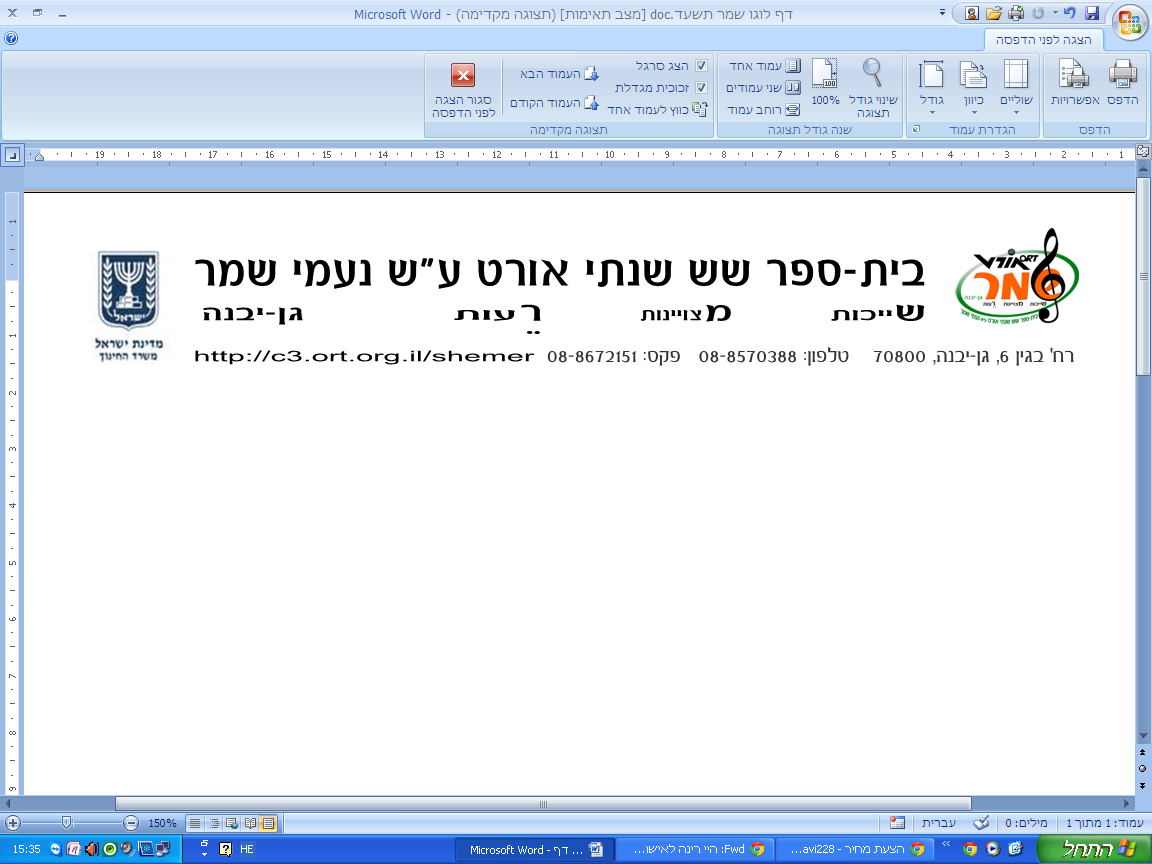 לפניך דף להצבת מטרות ויעדים. כתוב את מטרותיך ויעדייך בתחומים בהם אתה מעוניין לעשות שינוי. מטרה: מה אני רוצה להשיג השנה בתחום מסוים (חברתי, לימודי, אימוני, התנהגותי, רגשי)יעד: מה עלי לעשות (אילו פעולות) על מנת להשיג את המטרה?הצבת מטרות ויעדיםשם:____________                                                                    תאריך: __________ המטרה הלימודית שלי: _________________________________________________המטרה ה_____________ שלי: _____________________________________________יעדיםהאם היעד הושג?תאריך בדיקה1.2.3.4.5.יעדיםהאם היעד הושג?תאריך בדיקה1.2.3.4.5.